苗栗縣109年第1季志工基礎、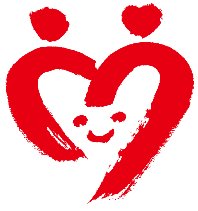 社會福利類特殊訓練(後龍場)報名表訓練時間：志工基礎訓練：109年3月12日(星期四)。社會福利類特殊訓練：109年3月13日(星期五)。訓練地點：苗栗縣後龍鎮南龍社區活動中心。訓練流程：基礎訓練流程：109年3月12日(星期四)社會福利類特殊訓練流程：109年3月13日(星期五)報名方式：自即日起至109年3月5日(星期四)止開放報名，名額有限額滿截止，報名資料請傳送至037-375223，電子信箱：mvolorg@gmail.com。報名場次：□3/12(四)基礎訓練 □3/13(五) 社福類特殊訓練備註：本課程請由志願服務運用單位統一報名。已領有志願服務紀錄冊或上過基礎訓練之志工請勿報名基礎訓；已領有社會福利類紀錄冊或上過社會福利類特殊訓練之志工請勿報名社會福利類特殊訓練。受訓志工需全程參與，始能核發結業證書。受訓志工請於上課時繳交2吋照片1張(1項課程1張)，以利結業證書製作。為響應環保政策，受訓志工請自行攜帶環保杯、環保筷及口罩，中心不予提供相關物品，另因會場空調因素請攜帶外套以備不時之需。報名請依優先順序填寫，並自行增列，若報名人數過多，則予以酌減。回傳及MAIL報名表後請務必致電確認報名成功（電話：037-374809）。時    間內   容8:00~8:50志工報到8:50~9:00始業式9:00~11:00志願服務法規之認識11:00~12:00志願服務內涵及倫理(1)12:00~13:00午餐 、 休息13:00~14:00志願服務內涵及倫理(2)14:00~16:00志願服務經驗分享16:00~發證書/賦歸時    間內   容8:00~8:50志工報到8:50~9:00始業式9:00~11:00社會福利概述11:00~12:00社會資源與志願服務12:00~13:00午餐 、 休息13:00~14:00綜合討論14:00~16:00運用單位業務簡介及工作內容說明(含實習)16:00~發證書/賦歸報名單位聯絡人連絡電話連絡電話連絡電話姓　　名身分證字號出生年月日出生年月日性別性別性別餐點餐點姓　　名身分證字號出生年月日出生年月日男女女葷素